8	AFRIKAANS EERSTE ADDISIONELE TAAL V1	(EC/NOVEMBER 2019)AFDELING C: TAAL (TEKS D EN TEKS E)VRAAG 3: ADVERTENSIEDie taalvrae wat volg, is op die advertensie hieronder gebaseer.Die nommering in die advertensie verwys na die vraagnommer wat beantwoord moet word.Voer die instruksie by elke vraag uit.TEKS D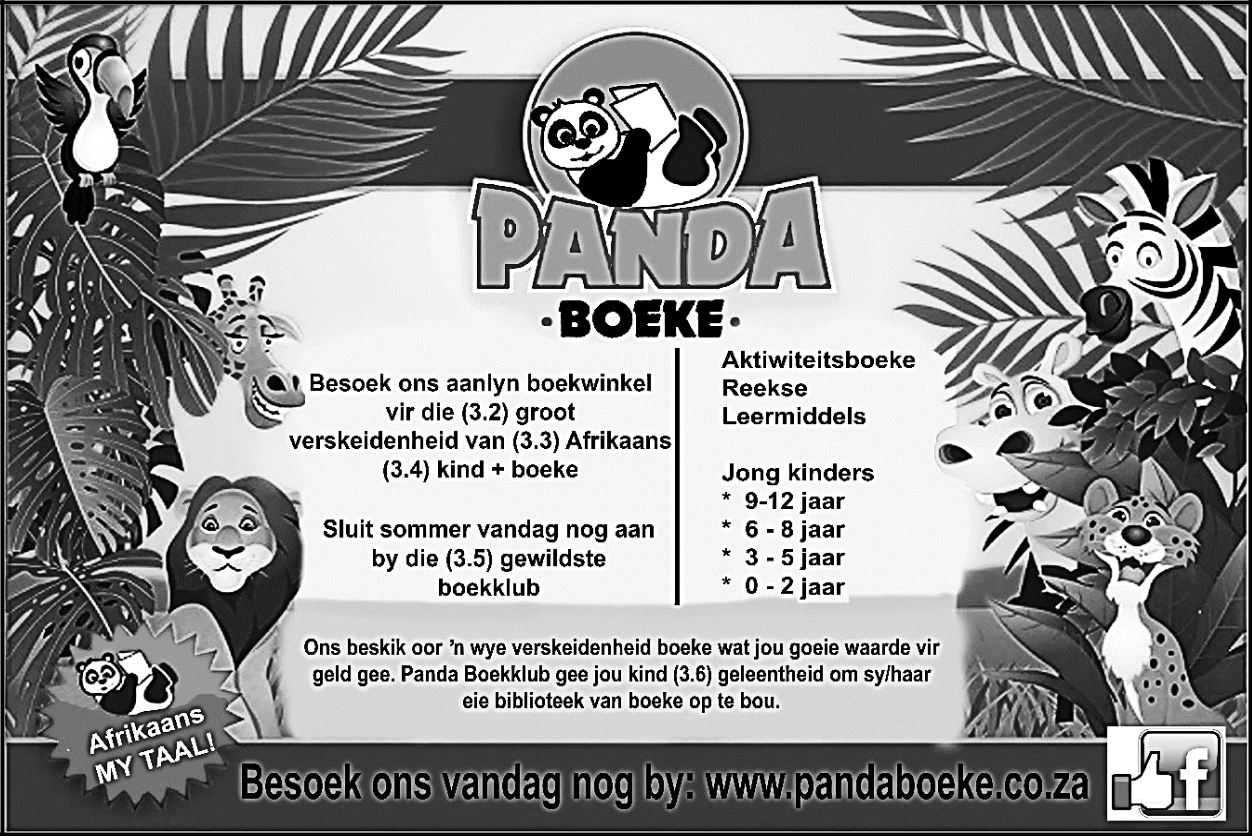 [Aangepas uit http:/www.kleuters.co.za/index.php?destination=advertensie. Toegang op 23 Mei verkry.]VRAEKopiereg voorbehou	Blaai om assebliefDeur die woorde ‘Afrikaans MY TAAL!’ te gebruik, wil die adverteerder ...beklemtoon dat Afrikaans die belangrikste taal is.Afrikaans bevorder.sê dat daar net Afrikaanse boeke is.Kopiereg voorbehou	Blaai om asseblief10	AFRIKAANS EERSTE ADDISIONELE TAAL V1	(EC/NOVEMBER 2019)VRAAG 4: STROKIE (TEKS E)Die taalvrae wat volg, is op die strokiesprent hieronder gebaseer.Voer die instruksies by elke vraag uit.TEKS E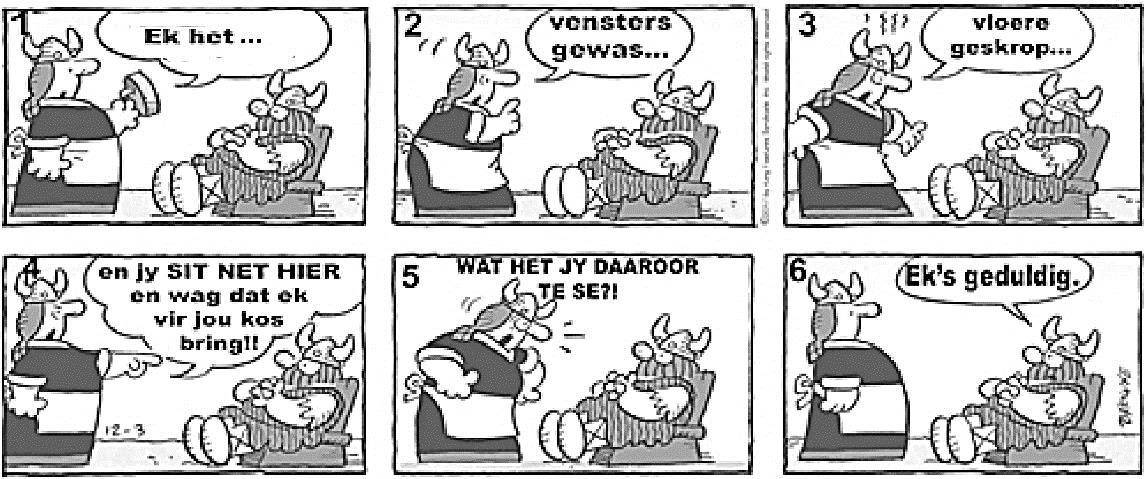 Kopiereg voorbehou	Blaai om asseblief(EC/NOVEMBER 2019)	AFRIKAANS EERSTE ADDISIONELE TAAL V1	11VRAAG 5: PROSA (TEKS F EN TEKS G)Die taalvrae wat volg, is op die artikel (TEKS F) en die prent (TEKS G) hieronder gebaseer.Opsetlike taalfoute kom voor.Voer die instruksie by elke vraag uit.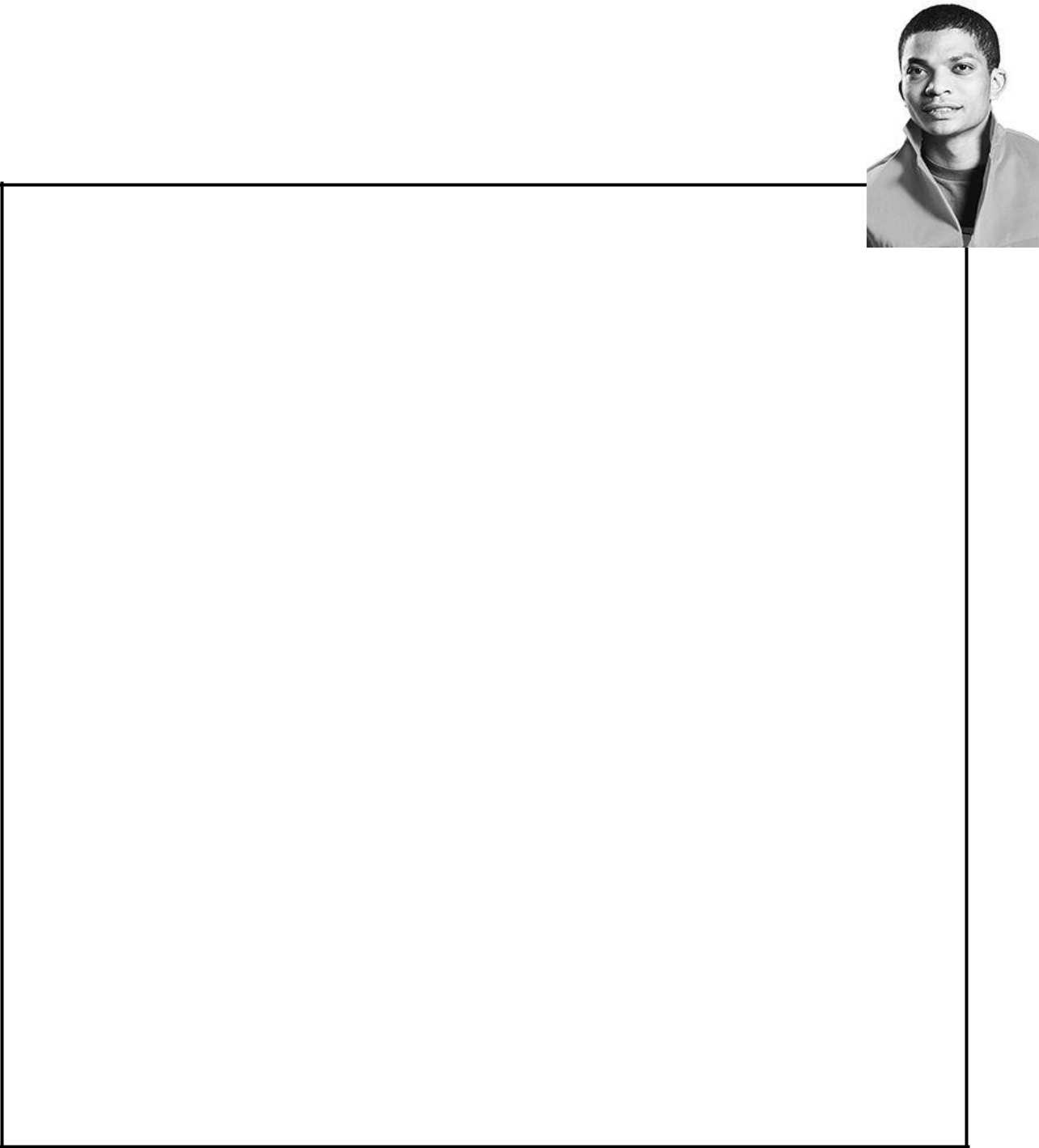 Lees die artikel en beantwoord die vrae.TEKS FERROL PIETERSE (CHRISTO DAVIDS) VAN 7DE LAAN SE 10 DROME5.1 (Hy wil in ŉ groot musiekblyspel op Broadway speel. Hy kan nie sing nie.)5.2 (Hy wil graag Othello in ŉ teater in die Londense Weseinde vertolk.)Hy wil verstaan wat Dan Brown in sy boek The Da Vince Code beskryf. 5.3 (Hy wil eendag self in Italië sien waar die mafia ontstaan het.)5.4 (Hy wil ŉ regisseur van ŉ groot fliek wees.) 5.5 (Dit moet op die Kaapse vlakte afspeel waar hy grootgeword het.)5.6 (Hy wil ŉ huis hê want een of ander tyd moet hy seker settle.) Dit moet in Clifton wees omdat hy ŉ regte 5.7 (Kaap) is. Daar's mos niks mee verkeerd om te droom nie!Hy wil trou en alles deel. (5.8) Jy wil iemand in jou lewe hê (saam met jou oud word.)Hy wil ŉ klomp kinders hê. Hy het vyf broers en een suster. Jy leer baie by 5.9 (familie) en hy wil hê 5.10 ( … ) kinders moet dit ook eendag so beleef.5.11 (Hy begin sy eie produksie-maatskappy) om unieke Suid-Afrikaanse werke te vervaardig. Hy glo ons bly in 5.12 (Suid-Afrika) waar daar baie 5.13 (onvertel) stories is.Hy wil ŉ boek skryf oor die mooi dinge 5.14 ( … ) die lewe wat ons soms miskyk.Hy wil ŉ rooi 1967-Ford Mustang V8 bestuur, want elke seuntjie kort 'n speelding.[Verwerk uit https://www.netwerk24.com/Sarie/Bekendes/Ons-Praat-Met/christo-davids-laan-se-errol-gesels-oor-sy-10-drome-20170914. Toegang op 23 Mei verkry.]Kopiereg voorbehou	Blaai om assebliefKopiereg voorbehou	Blaai om asseblief(EC/NOVEMBER 2019)	AFRIKAANS EERSTE ADDISIONELE TAAL V1	13Kyk na die prent hieronder en beantwoord die vrae.TEKS G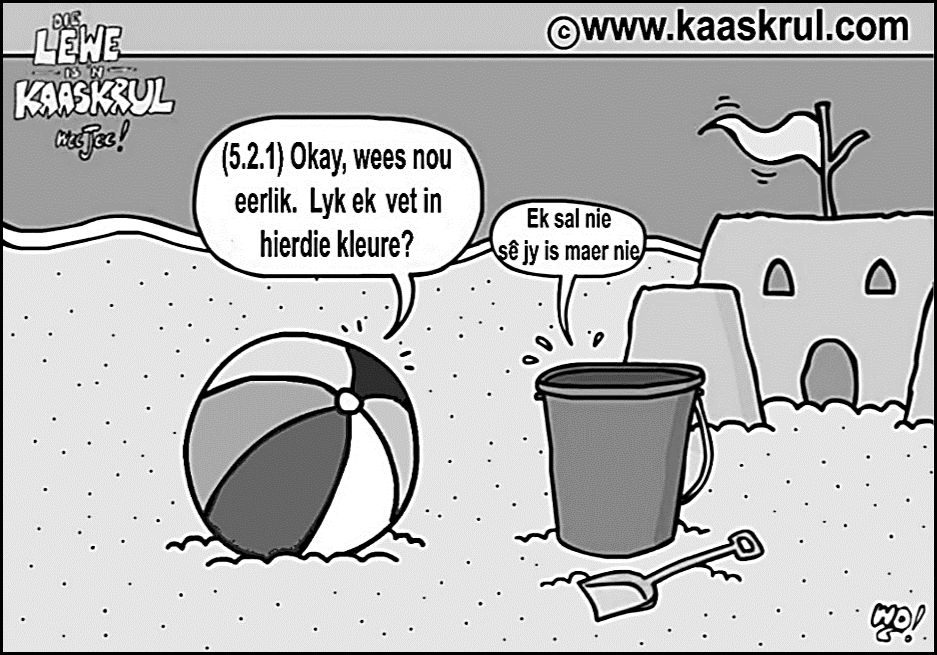 3.1Hoekom word ŉ prentjie van ŉ Panda-beer gebruik as hulle nie in Suid-Hoekom word ŉ prentjie van ŉ Panda-beer gebruik as hulle nie in Suid-Hoekom word ŉ prentjie van ŉ Panda-beer gebruik as hulle nie in Suid-Afrika voorkom nie?Afrika voorkom nie?Afrika voorkom nie?(1)3.2Gee die OORTREFFENDE TRAP van die woord tussen hakies in dieGee die OORTREFFENDE TRAP van die woord tussen hakies in dieGee die OORTREFFENDE TRAP van die woord tussen hakies in dievolgende sin.volgende sin.volgende sin.Ons aanlynboekwinkel het die (groot) verskeidenheid boeke.Ons aanlynboekwinkel het die (groot) verskeidenheid boeke.Ons aanlynboekwinkel het die (groot) verskeidenheid boeke.(1)3.3Gee die korrekte vorm van die BYVOEGLIKE NAAMWOORD Afrikaans inGee die korrekte vorm van die BYVOEGLIKE NAAMWOORD Afrikaans inGee die korrekte vorm van die BYVOEGLIKE NAAMWOORD Afrikaans indie volgende sin:Daar is ŉ groot verskeidenheid (Afrikaans) boeke.Daar is ŉ groot verskeidenheid (Afrikaans) boeke.Daar is ŉ groot verskeidenheid (Afrikaans) boeke.(1)(EC/NOVEMBER 2019)(EC/NOVEMBER 2019)AFRIKAANS EERSTE ADDISIONELE TAAL V1AFRIKAANS EERSTE ADDISIONELE TAAL V1AFRIKAANS EERSTE ADDISIONELE TAAL V1AFRIKAANS EERSTE ADDISIONELE TAAL V193.4Gee die korrekte SAMESTELLING van die woord tussen hakies.Gee die korrekte SAMESTELLING van die woord tussen hakies.Gee die korrekte SAMESTELLING van die woord tussen hakies.Gee die korrekte SAMESTELLING van die woord tussen hakies.Gee die korrekte SAMESTELLING van die woord tussen hakies.Daar is ŉ groot verskeidenheid (kind + boeke).Daar is ŉ groot verskeidenheid (kind + boeke).Daar is ŉ groot verskeidenheid (kind + boeke).Daar is ŉ groot verskeidenheid (kind + boeke).Daar is ŉ groot verskeidenheid (kind + boeke).(1)(1)3.5Kies die KORREKTE ANTWOORD uit dié tussen hakies. Skryf slegs dieKies die KORREKTE ANTWOORD uit dié tussen hakies. Skryf slegs dieKies die KORREKTE ANTWOORD uit dié tussen hakies. Skryf slegs dieKies die KORREKTE ANTWOORD uit dié tussen hakies. Skryf slegs dieKies die KORREKTE ANTWOORD uit dié tussen hakies. Skryf slegs dievraagnommer en die korrekte antwoord neer.vraagnommer en die korrekte antwoord neer.vraagnommer en die korrekte antwoord neer.vraagnommer en die korrekte antwoord neer.vraagnommer en die korrekte antwoord neer.Die woord, gewildste, in die advertensie sê vir die leser dat (die boekklubDie woord, gewildste, in die advertensie sê vir die leser dat (die boekklubDie woord, gewildste, in die advertensie sê vir die leser dat (die boekklubDie woord, gewildste, in die advertensie sê vir die leser dat (die boekklubDie woord, gewildste, in die advertensie sê vir die leser dat (die boekklubbaie populêr is/daar baie boeke oor wilde diere is).baie populêr is/daar baie boeke oor wilde diere is).baie populêr is/daar baie boeke oor wilde diere is).baie populêr is/daar baie boeke oor wilde diere is).baie populêr is/daar baie boeke oor wilde diere is).(1)(1)3.6Hoe trek die naam van die boekwinkel die leser se aandag?Hoe trek die naam van die boekwinkel die leser se aandag?Hoe trek die naam van die boekwinkel die leser se aandag?Hoe trek die naam van die boekwinkel die leser se aandag?Hoe trek die naam van die boekwinkel die leser se aandag?(1)(1)3.7Wie is die TEIKENMARK van die advertensie?Wie is die TEIKENMARK van die advertensie?Wie is die TEIKENMARK van die advertensie?Wie is die TEIKENMARK van die advertensie?Wie is die TEIKENMARK van die advertensie?(1)(1)3.8Waarom kan ŉ mens inligting slegs by www.pandaboeke.co.za en opWaarom kan ŉ mens inligting slegs by www.pandaboeke.co.za en opWaarom kan ŉ mens inligting slegs by www.pandaboeke.co.za en opWaarom kan ŉ mens inligting slegs by www.pandaboeke.co.za en opWaarom kan ŉ mens inligting slegs by www.pandaboeke.co.za en opFaceBook van die boekwinkel kry?FaceBook van die boekwinkel kry?FaceBook van die boekwinkel kry?(1)(1)3.9Gee die VERKLEINWOORD van die onderstreepte woord in die sin:Gee die VERKLEINWOORD van die onderstreepte woord in die sin:Gee die VERKLEINWOORD van die onderstreepte woord in die sin:Gee die VERKLEINWOORD van die onderstreepte woord in die sin:Gee die VERKLEINWOORD van die onderstreepte woord in die sin:Daar is selfs boeke vir eenjariges.Daar is selfs boeke vir eenjariges.Daar is selfs boeke vir eenjariges.Daar is selfs boeke vir eenjariges.Daar is selfs boeke vir eenjariges.(1)(1)3.10Watter antwoord is WAAR. Skryf net die korrekte vraagnommer en dieWatter antwoord is WAAR. Skryf net die korrekte vraagnommer en dieWatter antwoord is WAAR. Skryf net die korrekte vraagnommer en dieWatter antwoord is WAAR. Skryf net die korrekte vraagnommer en dieWatter antwoord is WAAR. Skryf net die korrekte vraagnommer en dieletter as antwoord neer, bv. 3.10 E.letter as antwoord neer, bv. 3.10 E.letter as antwoord neer, bv. 3.10 E.letter as antwoord neer, bv. 3.10 E.letter as antwoord neer, bv. 3.10 E.Dsê dat kinders net Afrikaans moet lees en praat.(1)[10][Bron: http://hagarthehorrible.com/comics/december-3-2017. Toegang op 23 Mei verkry.][Bron: http://hagarthehorrible.com/comics/december-3-2017. Toegang op 23 Mei verkry.][Bron: http://hagarthehorrible.com/comics/december-3-2017. Toegang op 23 Mei verkry.]VRAE4.1Hoe weet ons, volgens raampie 1, dat Helga klere gestryk het?Hoe weet ons, volgens raampie 1, dat Helga klere gestryk het?Hoe weet ons, volgens raampie 1, dat Helga klere gestryk het?(1)4.2Kies die korrekte antwoord om die sin te voltooi. Skryf slegs dieKies die korrekte antwoord om die sin te voltooi. Skryf slegs dieKies die korrekte antwoord om die sin te voltooi. Skryf slegs dievraagnommer en die antwoord neer.vraagnommer en die antwoord neer.vraagnommer en die antwoord neer.Helga het ŉ (voorskoot/oorrok) aan terwyl sy huiswerk doen.Helga het ŉ (voorskoot/oorrok) aan terwyl sy huiswerk doen.Helga het ŉ (voorskoot/oorrok) aan terwyl sy huiswerk doen.(1)4.3Wat is die funksie van die ellips in raampies 1–3?Wat is die funksie van die ellips in raampies 1–3?Wat is die funksie van die ellips in raampies 1–3?(1)4.4Hoe weet ons dat Helga kwaad is (raampie 3)?Hoe weet ons dat Helga kwaad is (raampie 3)?Hoe weet ons dat Helga kwaad is (raampie 3)?(1)4.5Hoekom word SIT NET HIER in raampie 4 met hoofletters geskryf?Hoekom word SIT NET HIER in raampie 4 met hoofletters geskryf?Hoekom word SIT NET HIER in raampie 4 met hoofletters geskryf?(1)4.6Watter SPELFOUT kom in raampie 5 voor? Skryf slegs die korrekte woordWatter SPELFOUT kom in raampie 5 voor? Skryf slegs die korrekte woordWatter SPELFOUT kom in raampie 5 voor? Skryf slegs die korrekte woordas antwoord neer.as antwoord neer.as antwoord neer.(1)4.7Gee die ANTONIEM vir geduldig in raampie 6.Gee die ANTONIEM vir geduldig in raampie 6.Gee die ANTONIEM vir geduldig in raampie 6.(1)4.8Die woorde ek’s, raampie 6, is ŉ samestelling van twee woorde. Skryf slegsDie woorde ek’s, raampie 6, is ŉ samestelling van twee woorde. Skryf slegsDie woorde ek’s, raampie 6, is ŉ samestelling van twee woorde. Skryf slegsdié TWEE WOORDE as antwoord neer.dié TWEE WOORDE as antwoord neer.dié TWEE WOORDE as antwoord neer.(1)4.9Bewys die volgende stelling as ONWAAR deur ŉ goeie rede as antwoord teBewys die volgende stelling as ONWAAR deur ŉ goeie rede as antwoord teBewys die volgende stelling as ONWAAR deur ŉ goeie rede as antwoord tegee:gee:gee:Hagar help Helga met alles in die huis.Hagar help Helga met alles in die huis.Hagar help Helga met alles in die huis.(1)4.10Voeg die korrekte LIDWOORD in die oop spasie:Voeg die korrekte LIDWOORD in die oop spasie:Voeg die korrekte LIDWOORD in die oop spasie:Helga is ... flukste vrou in die dorp.Helga is ... flukste vrou in die dorp.Helga is ... flukste vrou in die dorp.(1)[10]5.1Verbind die twee sinne met OMDAT.Hy wil in ŉ groot musiekblyspel op Broadway speel. Hy kan nie sing nie.(1)5.2Skryf die volgende sin in die VERLEDE TYD.Hy wil graag Othello in ŉ teater in die Londense Weseinde vertolk.(1)1212AFRIKAANS EERSTE ADDISIONELE TAAL V1(EC/NOVEMBER 2019)(EC/NOVEMBER 2019)(EC/NOVEMBER 2019)5.35.3HERSKRYF die volgende sin en begin met die woord tussen hakies.HERSKRYF die volgende sin en begin met die woord tussen hakies.Hy wil (eendag) self in Italië sien waar die mafia ontstaan het.(1)(1)5.45.4Herskryf die volgende sin in die ONTKENNENDE VORM.Hy wil ŉ regisseur van ŉ groot fliek wees.(1)(1)5.55.5Herskryf die volgende sin in ŉ VRAAGSIN.Dit moet op die Kaapse Vlakte afspeel waar hy grootgeword het.(1)(1)5.65.6Skryf die sin oor en vul die ontbrekende LEESTEKEN op die korrekte plek in.Skryf die sin oor en vul die ontbrekende LEESTEKEN op die korrekte plek in.Hy wil ŉ huis hê want een of ander tyd moet hy seker settle.(1)(1)5.75.7Vorm ŉ PERSOONSNAAM met die woord tussen hakies.Dit moet in Clifton wees omdat hy ŉ regte (Kaap) is.(1)(1)5.85.8Herskryf die sinsdeel tussen hakies in die INFINITIEF.Jy wil iemand in jou lewe hê (saam met jou oud word.)(1)(1)5.95.9Kyk na die WOORDEBOEKINSKRYWING. Op watter deel van die woordKyk na die WOORDEBOEKINSKRYWING. Op watter deel van die woordword die klem geplaas. Skryf slegs die deel van die woord wat klem dra asword die klem geplaas. Skryf slegs die deel van die woord wat klem dra asantwoord neer.Fami’lie ~s [snw](1)(1)5.105.10Vul die ontbrekende VOORNAAMWOORD in. Skryf slegs die vraagnommerVul die ontbrekende VOORNAAMWOORD in. Skryf slegs die vraagnommeren die korrekte woord neer.Hy wil hê …  kinders moet dit ook eendag so beleef.(1)(1)5.115.11Skryf die sin in die LYDENDE VORM.Errol begin die produksie-maatskappy.(1)(1)5.125.12Skryf die AFKORTING vir die woord tussen hakies.Hy glo ons bly in (Suid-Afrika) waar daar baie stories is.(1)(1)5.135.13Skryf die korrekte VERLEDE DEELWOORD neer van die woord tussenSkryf die korrekte VERLEDE DEELWOORD neer van die woord tussenhakies.Hy glo ons bly in Suid-Afrika waar daar baie (onvertel) stories is.(1)(1)5.145.14Voltooi die sin met die korrekte VOORSETSELHy wil ŉ boek skryf oor die mooi dinge … die lewe wat ons soms miskyk.Hy wil ŉ boek skryf oor die mooi dinge … die lewe wat ons soms miskyk.(1)(1)[Bron: www.kaaskrul.com. Toegang op 23 Mei verkry][Bron: www.kaaskrul.com. Toegang op 23 Mei verkry][Bron: www.kaaskrul.com. Toegang op 23 Mei verkry][Bron: www.kaaskrul.com. Toegang op 23 Mei verkry]5.15Gee die korrekte Afrikaanse SPELLING van okay.Gee die korrekte Afrikaanse SPELLING van okay.Gee die korrekte Afrikaanse SPELLING van okay.Gee die korrekte Afrikaanse SPELLING van okay.(1)5.16Gebruik die HOMOFOON van maer in ŉ sin sodat die betekenis duidelik blyk.Gebruik die HOMOFOON van maer in ŉ sin sodat die betekenis duidelik blyk.Gebruik die HOMOFOON van maer in ŉ sin sodat die betekenis duidelik blyk.Gebruik die HOMOFOON van maer in ŉ sin sodat die betekenis duidelik blyk.Gebruik die HOMOFOON van maer in ŉ sin sodat die betekenis duidelik blyk.Gebruik die HOMOFOON van maer in ŉ sin sodat die betekenis duidelik blyk.(1)5.17Skryf slegs die vraagnommer en die woord wat uitgelaat is as antwoord neer.Skryf slegs die vraagnommer en die woord wat uitgelaat is as antwoord neer.Skryf slegs die vraagnommer en die woord wat uitgelaat is as antwoord neer.Skryf slegs die vraagnommer en die woord wat uitgelaat is as antwoord neer.Skryf slegs die vraagnommer en die woord wat uitgelaat is as antwoord neer.Skryf slegs die vraagnommer en die woord wat uitgelaat is as antwoord neer.5.17.1   Die kinders het die ... wat bo-op die sandkasteel waai op die strand5.17.1   Die kinders het die ... wat bo-op die sandkasteel waai op die strand5.17.1   Die kinders het die ... wat bo-op die sandkasteel waai op die strand5.17.1   Die kinders het die ... wat bo-op die sandkasteel waai op die strand5.17.1   Die kinders het die ... wat bo-op die sandkasteel waai op die strand5.17.1   Die kinders het die ... wat bo-op die sandkasteel waai op die strandgevind.gevind.gevind.(1)5.17.2   Hulle het ŉ bal, ŉ emmertjie en ŉ ... strand toe geneem.5.17.2   Hulle het ŉ bal, ŉ emmertjie en ŉ ... strand toe geneem.5.17.2   Hulle het ŉ bal, ŉ emmertjie en ŉ ... strand toe geneem.5.17.2   Hulle het ŉ bal, ŉ emmertjie en ŉ ... strand toe geneem.5.17.2   Hulle het ŉ bal, ŉ emmertjie en ŉ ... strand toe geneem.5.17.2   Hulle het ŉ bal, ŉ emmertjie en ŉ ... strand toe geneem.(1)5.18Gee die INTENSIEWE VORM van die onderstreepte woord.Gee die INTENSIEWE VORM van die onderstreepte woord.Gee die INTENSIEWE VORM van die onderstreepte woord.Gee die INTENSIEWE VORM van die onderstreepte woord.Gee die INTENSIEWE VORM van die onderstreepte woord.Gee die INTENSIEWE VORM van die onderstreepte woord.Lyk ek vet in hierdie kleure?Lyk ek vet in hierdie kleure?Lyk ek vet in hierdie kleure?Lyk ek vet in hierdie kleure?(1)5.19Skryf die sin in die INDIREKTE REDE.Skryf die sin in die INDIREKTE REDE.Skryf die sin in die INDIREKTE REDE.Skryf die sin in die INDIREKTE REDE.Die bal vra: “Lyk ek vet in hierdie kleure?”Die bal vra: “Lyk ek vet in hierdie kleure?”Die bal vra: “Lyk ek vet in hierdie kleure?”Die bal vra: “Lyk ek vet in hierdie kleure?”(1)[20]TOTAAL AFDELING C:TOTAAL AFDELING C:40GROOTTOTAAL:80